Индивидуальный рабочий лист как средство обучения.Автор: Киселева Анастасия Анатольевна, учитель биологии и химии средней школы №3 г. Лысково Нижегородской областиПри переходе на дистанционную форму обучения я как множество педагогов столкнулась с проблемой как активизировать работу учащихся при изучении нового материала, как отследить, что каждый ребенок познакомился с темой. Для себя одной из альтернативных форм организации урока я выбрала индивидуальный рабочий лист разработанный с использованием Google – формы.Ученик выполняет задания (изучает текст, просматривает видеофрагменты, отвечает на вопросы),  а ответы автоматически формируются в таблицу. Эту таблицу учитель проверяет , анализирует и выставляет оценки. Предлагаю ознакомиться с индивидуальным рабочим листом по теме «Основы экологии»: https://docs.google.com/forms/d/19aAPf_YEXHFrStyosqvfpSQlp6RvFFtq5AsfExjpEZY/edit?usp=sharing.Ребята! Сегодня нам предстоит обобщить знания по теме "Основы экологии". Для этого предлагаю вам выполнить насколько заданий.ФИО (учащиеся подписывают свой лист)Для ответа на вопросы изучите видео: https://youtu.be/0NhfVcXUM4oИзначальным источником энергии в большинстве экосистем служат:а) пищевые  объектыБ) минеральные веществаВ) солнечный светНа каждый последующий трофический уровень переходит энергии:А) 1%Б) 10 %В) 50%Истинными редуцентами в биоценозах являются: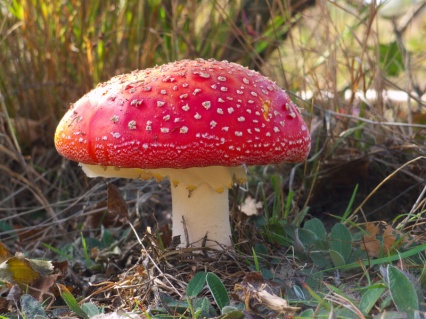 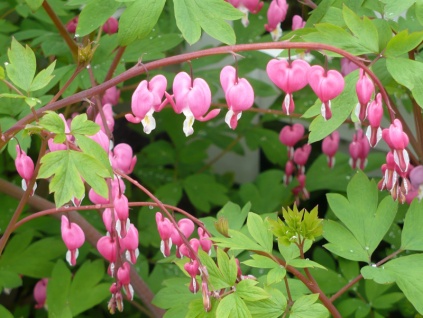 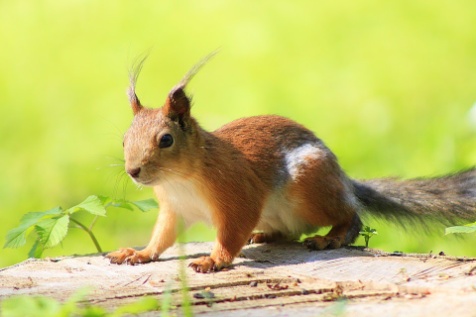 Длина пищевой цепи лимитируется:А) количеством пищиБ) потерей энергии на каждом трофическом уровнеВ) скоростью накопления органического веществаКонсументы осуществляют:А) синтез органических веществ из неорганическихБ) превращение органических остатков в минеральные соединенияВ) использование готовых органических соединенийСамая высокая плотность жизни на суше наблюдается в:А) тундреБ) широколиственном лесуВ) тропическом лесуНакопление в атмосфере углекислого газа в результате антропогенного воздействия может вызватьА) климатические сдвигиБ) образование ископаемых остатковВ) появление озоновых дырНаиболее быстрая смена экосистем происходит под влияниемА) изменения климатаБ) хозяйственной деятельности человекаВ) уменьшения количества видовК продуцентам не относятсяА) цианобактерииБ) ельВ) подберезовикИзучите видео и ответьте на последний вопрос: https://youtu.be/uT35BuzNt1kУчение о "биосфере" было предложено 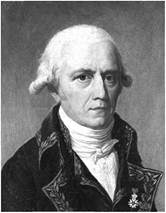 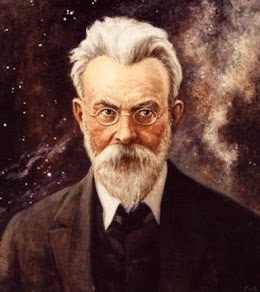 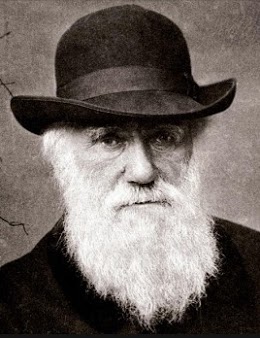 Ребята! Не забудьте проверить свои результаты и проанализировать допущенные ошибки.